Lecciones de Ciencias Primarias5o GradoSemanas 1 –2 de 2020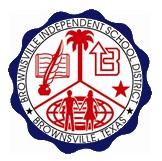 Lecciones basadas en Pearson Realize Ciencias Interactivas Grado 5 y el marco curricular del distrito.  El libro consumible debe estar disponible en el campus para que los estudiantes lo revisen. La versión en línea está disponible si el profesor ha configurado la clase.Las lecciones en línea pueden ser asignadas a los estudiantes por el maestro. Los estudiantes pueden obtener su información de inicio de sesión de su maestro de clase. Las tareas se pueden enviar en línea para aquellos estudiantes cuyos padres eligieron usar la plataforma en línea.Semana 1 de 2020Semana 2 de 2020Actividad 1Lección 5.1 ¿Cómo se forman las rocas?Lea y completa las páginas 220 - 225.Completa "Entiendes" en la página 225.Actividad 2Lección 5.2 ¿Qué son la erosión y la sedimentación?Lea y completa las páginas 228 - 233.Completa "Entiendes" en la página 233.Actividad 3Lección 5.2 ¿Qué son la erosión y la sedimentación?Lea y resume "¡Tormenta de polvo!" en la página 234.Lea y completa "Los cañones de Big Bend" en la página 235.Actividad 4Lección 5.3 ¿Cuáles son algunos recursos energía alternativa?Lea y completa las páginas 238 - 241.Completa "Entiendes" en la página 241.Actividad 5Lección 5.4 ¿Qué revelan los fósiles?Lea las páginas 244 - 251.   Completa "Entiendes" en la página 251.Actividad 1Práctica de TEKSCompleta "Práctica de TEKS" en las páginas 259 - 261.Completa "Práctica de TEKS: Repaso del capítulo” en las páginas 262 - 265.Actividad 2Lección 6.1 ¿Cuál es el ciclo del agua?Lea y completa las páginas 272 - 276.Completa "Entiendes" en la página 277.Actividad 3Lección 6.2 ¿Qué es el tiempo?Lea y completa las páginas 280 - 285.Completa "Entiendes" en la página 285.Actividad 4Lección 6.3 ¿Qué es el clima?Lea y completa páginas 289 - 293.Completa "Entiendes" en la página 293.Actividad 5Práctica de TEKSCompleta "Práctica de TEKS" en las páginas 305 - 307.Completa "Práctica de TEKS: Repaso del capítulo” en las páginas 308 - 311.